Lampiran 13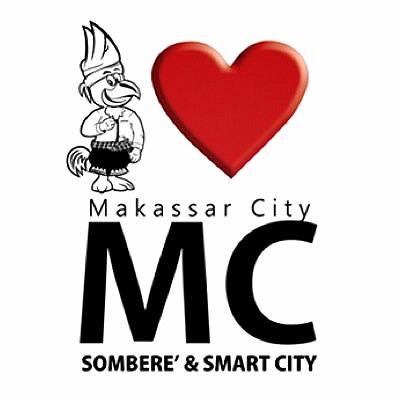 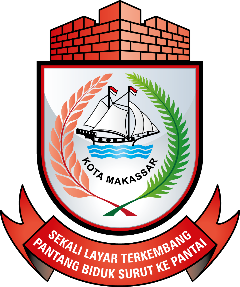 DINAS PENDIDIKAN KOTA MAKASSAR SEKOLAH DASAR NEGERI MAKASSARKECAMATAN RAPPOCINIJl. Tidung VI No.19 Makassar Tlp.Email: sdnmappala@yahoo.co.idRENCANA PELAKSANAAN PEMBELAJARAN (RPP)SIKLUS II Sekolah		: SD Negeri mappalaMata Pelajaran	: Pendidikan KewarganegaraanKelas/Semester	: IV/IIAlokasi Waktu	: 2 x 35 MenitPertemuan ke -	: I (Satu)Standar KompetensiMenunjukkan sikap terhadap Globalisasi di linkungannyaKompetensi Dasar Menjelaskan dampak kerja sama dengan negara lain di Bidang budayaIndikator Mampu  menjelaskan dampak kerja sama dengan negara lain di bidang budaya.Mampu mengetahui dampak dari kerja sama antar negara dalam bidan budaya.Tujuan Pembelajaran Mampu memahami dampak dari  kerja sama dengan negara lain di bidang budaya. Mampu mengetahui damapk dari kerja sama antar negara dalam bidang   budayaMateri Ajar								Budaya Indonesia		Kerja Sama dengan Negara Lain di Bidang Budaya.Hubungan kerja sama negara Indonesia dengan negara lain bukan hanya di bidang ekonomi maupun politik. Bidang Budaya juga kerap digunakan sebagai ajang untuk menjalin kerja sama. Dengan kerja sama di bidang budaya, bangsa Indonesia menjadi mampu memahami karakter bangsa lain. Selain itu, kerja sama bidang budaya juga sebagai promosi kebudayaan kita di luar negeri.Pada tahun 80-an, Indonesia pernah melakukan siaran bersama antara TVRI dan televisi Malaysia. Acara tersebut bernama “Titian Muhibah”. Acara tersebut dipandu langsung oleh pembawa acara dari Indonesia dan Malaysia.Keuntungan yang diperoleh dari tukar-menukar budaya antar negara, antara lain kita dapat mengetahui kesenian dari negara lain. Selain itu, kita juga dapat menjalin hubungan yang erat sehingga kita dapat terhindar dari kesalahpahaman.Misi kesenian Indonesia tingkat Internasional.Banyak negara yang telah dikunjungi oleh para duta seni kita. Berikit ini contoh kesenian Indonesia yang pernah tampil diluar negeri.	Bidang Seni Pertunjukan  Bidang Seni Suara Bidang FilmModel dan Metode Pembelajaran	Model	: Bermain peran	Metode 	: Ceramah, Kerja Kelompok, PenugasanSumber dan Media Pembelajaran Sumber		: Buku Paket Pendidikan Kewarganegaraan Menjadi Warga 						Negara  yang Baik. Kelas IV. Hal. 77-91 Media		: Media Grafis.Langkah-langkah PembelajaranPenilaian Penilaian proses		: observasi proses aktivitas mengajar guru			             	              dan aktivitas belajar siswaPenilaian hasil   		: tes hasil belajar (tertulis)Bentuk 			: tertulisJenis 			             :essayInstrumen dan kunci jawaban  : (terlampir)   Makassar, Februari 2017Mengetahui,  Guru Kelas IV						 	Mahasiswa Karmila  S. Pd.     						Desi Yuliana BisayNIP. 19861010 2011 2  019					NIM. 1247047029					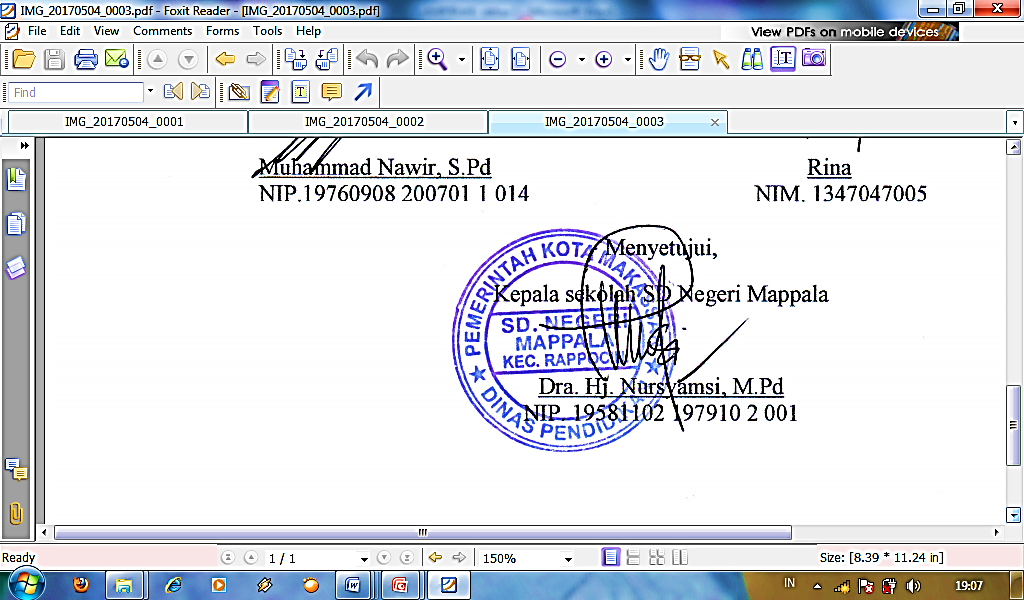 Lampiran 14Lembar Kerja Siswa Siklus II (Pertemuan I)Kelompok				:Nama anggota  kelompok		:  1								2					3						4						5		Petunjuk 		: Duduklah bersama teman kelompokmu, kemudian tuliskan berbagai macam kesenian Indonesia yang pernah tampil di luar negeri dalam bidang Seni Pertunjukan, Bidang Seni Suara, dan Bidang Film.Kemudian presentasikan hasil diskusi tersebut didepan kelas !Tujuan 		: Mengetahui berbagai macam kesenian Indonesia yang pernah tampil diluar negeri.Alat			: Buku Tulis dan Pulpen	Lampiran 15HASIL OBSERVASI GURUSIKLUS IINama Sekolah	: SDN MappalaMata Pelajaran	: Pendidikan KewarganegaraanPertemuan		: I	Tahun Pelajaran	: 2016/2017Kelas / Semester	: IV (Empat) / II (Dua)Petunjuk 	:Amatilah pelaksanaan kegiatan belajar mengajar yang dilakukan guru dengan memberi tanda (√) pada kolom yang tersedia sesuai dengan pengamatan anda pada saat guru mengajar.Keterangan/Rubrik	: 3 = Baik (Dikatakan baik apabila ketiga indikator terlaksana)2 = Cukup (Dikatakan cukup apabila hanya dua indikator terlaksana)	= Kurang (Dikatakan kurang apabila hanya satu indikator terlaksana)Aktifitas dikategorikan baik dengan presentase 80 % - 100 %Aktifitas dikategorikan cukup dengan presentase 59 % - 79 %Aktifitas dikategorikan kurang dengan presentase 38 % - 58 %Makassar,     2017     ObserverGuru Kelas IV			                                                Karmila  S. Pd.            NIP. 19861010 2011 2  019Lampiran 16HASIL PENGAMATAN  SISWASIKLUS IINama Sekolah	: SDN Mappala	Mata Pelajaran	: Pendidikan KewarganegaraanPertemuan		: I	Tahun Pelajaran	: 2016/2017Kelas / Semester	: IV (Empat) / II (Dua)Petunjuk 	:Amatilah pelaksanaan kegiatan belajar mengajar yang dilakukan guru dengan memberi tanda (√) pada kolom yang tersedia sesuai dengan pengamatan anda pada saat guru mengajar.Keterangan/Rubrik	: 3= Baik (Dikatakan baik apabila ketiga indikator terlaksana)2= Cukup (Dikatakan cukup apabila hanya dua indikator terlaksana)	1 = Kurang (Dikatakan kurang apabila hanya satu indikator terlaksana)Aktifitas dikategorikan baik dengan presentase 80 % - 100 %Aktifitas dikategorikan cukup dengan presentase 59 % - 79 %Aktifitas dikategorikan kurang dengan presentase 38 % - 58 %Keterangan/Rubrik	: 3 = Baik (Dikatakan baik apabila ketiga indikator terlaksana)2 = Cukup (Dikatakan cukup apabila hanya dua indikator terlaksana)	= Kurang (Dikatakan kurang apabila hanya satu indikator terlaksana)Aktifitas dikategorikan baik dengan presentase 80 % - 100 %Aktifitas dikategorikan cukup dengan presentase 59 % - 79 %Aktifitas dikategorikan kurang dengan presentase 38 % - 58 %        Makassar,   2017               Observer	Widiawati																																																		Langkah-langkah kegiatanDeskripsi KegiatanAlokasi WaktuKegiatan awalGuru memberikan salam dan  menyiapkan siswa untuk belajar.BerdoaGuru mengecek kehadiran siswaGuru melakukan apersepsi (tanya jawab mengenai kebudayaan Indonesia )Guru menyampaikan tujuan pembelajaran.± 10 MenitKegiatan IntiGuru menyusun/menyiapkan skenario yang akan ditampilkan Menunjuk beberapa siswa untuk mempelajari skenario dalam waktu beberapa hari sebelum KBMGuru membentuk kelompok siswa yang anggotanya 5 orang Memberikan penjelasan tentang kompetensi yang ingin dicapai Memanggil para siswa yang sudah ditunjuk untuk melakonkan skenario yang sudah dipersiapkan Masing-masing siswa berada di kelompoknya sambil mengamati skenario yang sedang diperagakan Setelah selesai ditampilkan, masing-masing siswa diberikan lembar kerja untuk membahas penampilan masing-masing kelompok.Masing-masing kelompok menyampaikan hasil kesimpulannya ± 50 MenitKegiatan akhirGuru dan siswa bersama-sama menyimpulkan materi yang telah dipelajari.Guru memberikan motivasi dan pesan moral kepada siswa.Guru menutup pembelajaran dan berdoa.± 10 MenitNo					Bidang Seni					Bidang Seni					Bidang SeniNoPertunjukanSuaraFilm12345NoAspek Pengamatan Mengajar GuruIndikator Yang DimulaiKategori(3,2,1)1Guru menyusun/ menyiapkan skenario yang akan ditampilkan	 Guru menyiapkan skenario.          Guru menyediakan skenario dan LKS.	.          Guru memberikan penjelasan kepada siswa kegiatan apa yang kita lakukan hari ini.Cukup2Guru menunjuk beberapa siswa untuk mempelajari skenario dalam waktu beberapa hari sebelum KBMGuru membagikan siswa kedalam beberapa kelompokGuru membagikan skenario kepada setiap kelompokGuru menunjuk beberapa siswa Cukup3Guru membentuk kelompok siswa yang anggotanya 5 orang	 Guru memberikan penjelasan mengenai skenario yang di bagikan	Guru membimbing siswa mengamati penjelasan guru mengenai skenario yang di bagikan              Guru membimbing siswa yang ditunjuk untuk bermain peran di depan kelasKurang  4Guru memberikan penjelasan tentang kompetensi yang ingin dicapai	Guru memberikan penjelasan tentang kompetensi yang dicapai             Guru memberikan penjelasan tentang tujuan yang akan dicapaiGuru menjelaskan kegiatan akan dilakukanKurang 5Guru memanggil para siswa yang sudah yang sudah ditunjuk untuk melakonkan skenario yang sudah dipersiapkan	Guru memberikan kesempatan pada kelompok yag sudah melakonkan skenarionya	Guru meminta kelolompok yang mengamati setiap peran yang sudah dilakonkan	Guru mengamati setiap peran masing-masing kelompok dengan cermatKurang 6Masing-masing siswa berada di kelompoknya sambil mengamati skenario yang sedang di peragakan	Guru meminta siswa mengamati  peran masing-masing kelompok	Guru meminta siswa yang tampil melakonkan peran sesuai skenario yang dibagikan	Guru melihat setiap penampilan siswa yang melakonkan skenarionya didepan kelas.Cukup7Setelah selesai ditampilkan masing-masing siswa diberikan lembar kerja untuk membahas penampilan masing-masing kelompok	 Guru membagikan lembar kerja kepada masing-masing kelompok	 Guru meminta siswa mengamati lembar kerja sesuai dengan langkah-langkah di lembar kerja kelompok tersebut	 Guru meminta siswa mengerjakan lembar kerja siswa berdasarkan pada peran masing-masing anggota kelompok sesuai skenarioKurang 8Masing –masing kelompok menyampaikan hasil kesimpulannya	Guru meminta siswa melihat kembali pekerjaannya sebelum dibaca didepan kelas		Guru meminta siswa melihat kembali pekerjaannya sebelum dibaca didepan kelas	Guru meminta siswa menulis kesimpulan berdasarkan lembar kerjanyaKurangJumlah Skor PerolehanJumlah Skor Perolehan1111Indikator KeberhasilanIndikator Keberhasilan61,11 %61,11 %		Kategori 		Kategori Cukup  Cukup  NoNamaAspek yang diamati (1,2, dan 3)Aspek yang diamati (1,2, dan 3)Aspek yang diamati (1,2, dan 3)Aspek yang diamati (1,2, dan 3)Aspek yang diamati (1,2, dan 3)Aspek yang diamati (1,2, dan 3)Aspek yang diamati (1,2, dan 3)Aspek yang diamati (1,2, dan 3)Aspek yang diamati (1,2, dan 3)Aspek yang diamati (1,2, dan 3)Aspek yang diamati (1,2, dan 3)Aspek yang diamati (1,2, dan 3)Aspek yang diamati (1,2, dan 3)Aspek yang diamati (1,2, dan 3)Aspek yang diamati (1,2, dan 3)Aspek yang diamati (1,2, dan 3)Aspek yang diamati (1,2, dan 3)Aspek yang diamati (1,2, dan 3)NoNama1112223334445556667777      8      8      8      8      8NoNamaBCKBCKBCKBCKBCKBCKBCCKBBBCK1.AS√√√√√√√√√2.AI√√√√√√√√3.FL√√√√√√√√4.FY√√√√√√√√√5.GI√√√√√√√√6.MADA√√√√√√√√7.MI√√√√√√√√8.MR√√√√√√√√√9.MY√√√√√√√√10.MF√√√√√√√√√11.MF√√√√√√√√√√√12.A√√√√√√√√√√√√13.AN√√√√√√√√√√√√14.ASD√√√√√√√√15.AS√√√√√√√√16.DA√√√√√√√√17.DZ√√√√√√√√√√√√18.DM√√√√√√√√√√19IA√√√√√√√√√20NS√√√√√√√√√√√√21NS√√√√√√√√√√√√√√22NA√√√√√√√√√√√√√√√23RB√√√√√√√√√√√24√√√√√√√√√√√25SA√√√√√√√√√√√26A√√√√√√√√√√√√√27FB√√√√√√√√√√√√√√28AD√√√√√29FI√√√√√30PS√√√√√√JumlahJumlah737373818181696969333333363636282828     68     68     68     68     68      64      64      64      64√Persentase PencapaianPersentase Pencapaian81,11%81,11%81,11%90%90%90%76,67%76,67%76,67%70,00%70,00%70,00%67%67%67%52%52%52%  75,56%  75,56%  75,56%  75,56%  75,56%71,11%71,11%71,11%71,11%KualifikasiKualifikasiBBBBBBCCCCCCCCCKKK     C     C     C     C     C     C     C     C     C√NoAspek Pengamatan Mengajar GuruIndikator Yang DimulaiKategori(3,2,1)1Siswa mendengar penjelasan guru mengenai  skenario yang akan ditampilkan	  Siswa mengamati skenario.          Siswa menerima skenario dan LKS yang akan dibagikan oleh guru..           Siswa mendengar  penjelasan guru  mengenai  kegiatan yang akan  dilakukan hari iniKurang 2Siswa membentuk kelompok siswa yang anggotanya 5 orangSiswa menerima skenario dan LKS yang akan dibagikan oleh guru.Siswa duduk bersama dengan kelompoknya masing-masingSiswa menerima scenario dari guruKurang 3Siswa dibagi dalam kelompok, dan mempelajari skenario dalam waktu beberapa hari sebelum KBM	Siswa mendengar  penjelasan dari guru mengenai skenario yang di bagikan	         Siswa mengamati skenario yang   di bagikan          Siswa yang ditunjuk untuk bermain peran di depan kelasKurang 4Siswa mendengar penjelasan guru tentang kompetensi yang ingin dicapai	Siswa mendengar penjelasan guru tentang materi pelajaran hari ini              Siswa mendengar penjelasan Guru memberikan tentang tujuan yang akan dicapai             Siswa mendengar penjelasan guru tentang  kegiatan yang  akan dilakukan    Cukup 5Siswa yang sudah  ditunjuk untuk melakonkan skenario yang sudah dipersiapkan	Siswa sudah siap  melakonkan skenarionya	Siswa yang sudah tampil meminta kelompok yang belum tampil untuk  mengamati setiap peran yang sudah dilakonkan	Siswa yang belum tampil  mengamati setiap peran masing-masing kelompok dengan cermatKurang 6Siswa berada di kelompoknya sambil mengamati skenario yang sedang di peragakan            Siswa mengamati  peran masing-masing kelompok            Siswa yang tampil melakonkan peran sesuai skenario yang dibagikan	Siswa yang lain melihat setiap penampilan masing-masing kelompok yang melakonkan skenarionya didepan kelas.Cukup7Siswa diberikan lembar kerja untuk membahas penampilan masing-masing kelompok	 Siswa menerima LKS dari guru	  Siswa mengamati lembar kerja sesuai dengan langkah-langkah di lembar kerja kelompok tersebut	 Siswa mengerjakan lembar kerja siswa berdasarkan pada peran masing-masing anggota kelompok sesuai scenarioKurang 8Siswa memberikan penjelasan tentang kompetensi yang ingin dicapai             Siswa melihat kembali pekerjaannya sebelum dibaca didepan kelas		Guru meminta siswa melihat kembali pekerjaannya sebelum dibaca didepan kelas	Guru meminta siswa menulis kesimpulan berdasarkan lembar kerjanyaKurang Jumlah Skor PerolehanJumlah Skor Perolehan1010Indikator KeberhasilanIndikator Keberhasilan55,56 %55,56 %		Kategori 		Kategori 